Name: ______________________________________	Date: ________________________Student Exploration: HomeostasisVocabulary: dehydration, heat stroke, homeostasis, hypothermia, thermoregulationPrior Knowledge Questions (Do these BEFORE using the Gizmo.) Homeostasis is the ability to maintain a stable environment inside the body. For example, your body does things to maintain constant blood sugar levels and body temperature.What are some things you do to stay cool on a hot day? _____________________________________________________________________________________________________What can you do to warm up on a cold day? ______________________________________________________________________________________________________________What things does your body do automatically to cool down or warm up? _________________________________________________________________________________________Gizmo Warm-up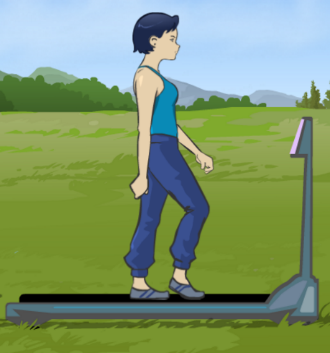 The Homeostasis Gizmo shows a person on a treadmill. Notice the Air temperature and Body temperature thermometers. What are these temperatures? 	Air: ________	Body: ________Click Play () and wait for a while. What happens to the body temperature? ___________________________________________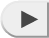 Click the Run button and wait for a while. How does exercise affect body temperature? _________________________________________________________________________Set the Sweat slider to 5 L/hour (liters per hour). How does sweating affect body temperature? ______________________________________________________________Question: How does the body maintain a stable temperature?Form hypothesis: In normal conditions, a person can sweat to help maintain his body temperature. How do you think sweating will be affected by air temperature?__________________________________________________________________________________________________________________________________________________Run Gizmo: Check that Automatic sweating is selected. Drag the hat and sweatshirt to the person. Click Jog. Press Play and observe. Once in a while, you will need to drag the energy bar or water bottle to him so he can eat or drink.Click Pause () once per hour (simulated time). Each time, record the Air temperature, Body temperature, and Sweat level. 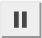 Analyze: Look at the values on the table. How does the air temperature affect the sweat level? __________________________________________________________________________________________________The ability to maintain a steady internal temperature is called thermoregulation. How well did thermoregulation work in this case? ___________________________________Draw conclusions: How does sweating help with thermoregulation? ____________________________________________________________________________________________Extend your thinking: Why do you need to drink water to stay cool on a hot day? __________________________________________________________________________________ Question: How well can you maintain constant internal conditions for the runner?Observe: The Homeostasis Gizmo allows you to control clothing, exercise, sweat, food, and drink. Use the Gizmo to explore what happens when things go wrong. What is it called when body temperature goes below 30°C? ____________________What is it called when body temperature goes above 41°C? ___________________What is it called when you don’t drink enough water? _________________________Challenge: Click Reset. Then click Play. Try to maintain a constant body temperature as the air temperature goes up and down. Every hour, click Pause and record the data asked for in the table below. (Click Reset and try this more than once if you like.)Analyze: Look at your data.How good were you at thermoregulation? __________________________________What did you do to cool down when it was hot? ___________________________________________________________________________________________________________________________________________________________________What did you do to warm up when it was cold? ____________________________________________________________________________________________________________________________________________________________________Activity A: Automatic sweatingGet the Gizmo ready: Click Reset ().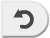 Turn on the Automatic sweating checkbox. 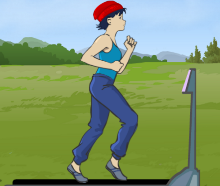 TimeAir temp. (°C)Body temp. (°C)Sweat (Liters/hour)1 hour2 hours3 hoursActivity B: Controlling your body temperatureGet the Gizmo ready: Click Reset.Turn off Automatic sweating. 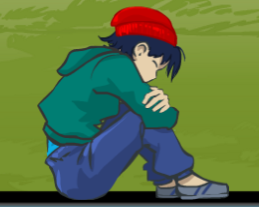 TimeAir temp. (°C)Body temp. (°C)ClothingExerciseSweat (L/hour)1 hour2 hours3 hours4 hours